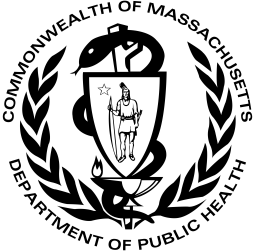 OPERADORES DA INSTALAÇÃO DE BRONZEAMENTO:  Antes do bronzeamento, o alerta a seguir deve ser fornecido a todos os clientes.  Exceto para aqueles clientes que assinaram a declaração de alerta nos seis meses anteriores, cada cliente deve assinar a declaração de alerta reconhecendo que compreende o alerta.  A declaração de alerta também deve ser assinada pelo operador e, quando possível, por uma testemunha para verificar se o alerta foi fornecido.  Para os clientes que não conseguem ler, os operadores devem ler ou, de qualquer outra forma, transmitir as informações da declaração de alerta em uma linguagem e uma forma compreensível pelo cliente.CLIENTES DE BRONZEAMENTO:  Antes do bronzeamento, você deve rever a declaração de alerta a seguir.  A menos que você tenha assinado esta declaração de alerta nos seis meses anteriores, você deve assinar o alerta para reconhecer que o compreende.  Esta declaração de alerta também deve ser assinada pelo operador da instalação de bronzeamento e, quando possível, por uma testemunha para verificar se o alerta foi fornecido.PERIGO - RADIAÇÃO ULTRAVIOLETASiga as instruções.Evite a exposição muito longa ou frequente.  Assim como acontece com a luz solar natural, a exposição a uma lâmpada ultravioleta pode causar lesão ocular e cutânea e reação alérgica.  A exposição repetida pode causar danos crônicos caracterizados por enrugamento, ressecamento, fragilidade, contusões cutâneas e câncer de pele.Use óculos de proteção.  A NÃO UTILIZAÇÃO DO ÓCULOS DE PROTEÇÃO PODE RESULTAR EM QUEIMADURAS GRAVES OU LESÕES A LONGO PRAZO PARA OS OLHOS.A radiação ultravioleta de lâmpadas ultravioleta agrava os efeitos do sol.  Não tome banho de sol antes ou após a exposição à radiação ultravioleta.A ardência ou sensibilidade anormal ou elevada da pele pode ser causada por certos alimentos, cosméticos ou medicamentos, incluindo, entre outros, tranquilizantes, diuréticos, antibióticos, medicação para pressão arterial elevada, pílulas anticoncepcionais e cremes para a pele.  Consulte um médico antes de utilizar uma lâmpada ultravioleta se você estiver usando medicação, tiver um histórico de problemas de pele ou acreditar que seja especialmente sensível à luz solar.  Mulheres grávidas ou que fazem uso de pílulas anticoncepcionais e utilizam um dispositivo de bronzeamento podem desenvolver descoloração da pele.SE VOCÊ NÃO SE BRONZEIA NO SOL, VOCÊ NÃO SE BRONZEARÁ COM O USO DESTE APARELHO.  A utilização de um dispositivo de bronzeamento não fornece uma base de proteção substancial contra os efeitos do sol.Assinatura da testemunha                                                                                                                                        Data	Assinatura do cliente	DataAssinatura do operador da instalação de bronzeamento 	Data105 CMR 123.000: INSTALAÇÕES DE BRONZEAMENTOPortuguese 2017